The angle 210 is equivalent to degrees			(2) degrees(3)  radians			(4)  radians2.  What is the value of 				(2) (3) 				(4) 3.  If and , Quadrant I			(2) Quadrant II(3) Quadrant III			(4) Quadrant IV4.  The exact value of  is	 				(2)  (3)					(4) 5.  An angle of  on the unit circle has coordinates of	 			(2) (3)   (0, -1)				(4)  (-1, 0)6. If , then the angle  could terminate in quadrantsII or III	 			(2)  II or IV (3)  I or IV				(4)  III or IV7. The exact value of  is:	 			(2)  (3)  				(4)  8. 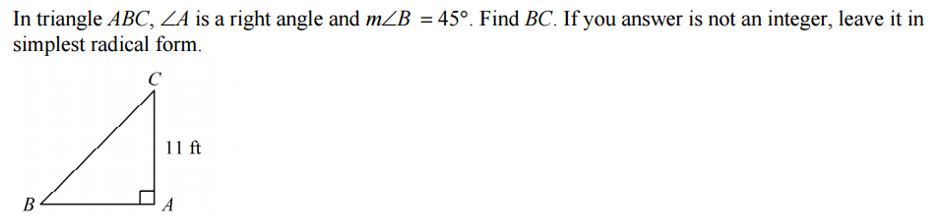 	 				(2)  (3)  					(4)  9. Calculate the value of  in the diagram below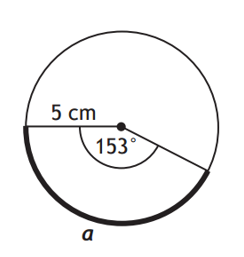 10.  Simplify  to lowest terms.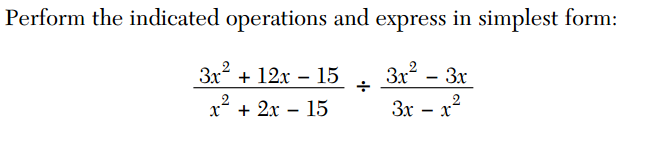 11.12. Given that  and  then calculate each of the following:(a)  (b) (c) (d) (e) (f) The value of  to the nearest tenth of a degree